Objekta raksturojumsZemes vienības ar kadastra apzīmējumu 7888 001 0280izvietojuma grafiskais attēlojums, zemes robežu shēma (nomas līguma neatņemama sastāvdaļa)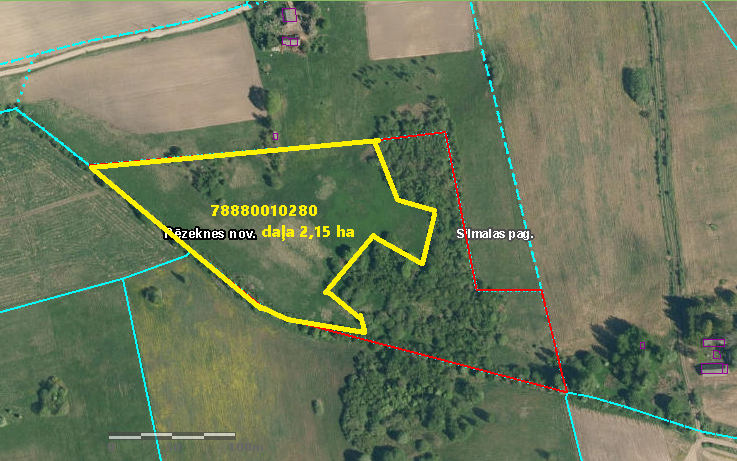 Zemes vienība ar kadastra apzīmējumu 7888 001 0280Zemes vienība ar kadastra apzīmējumu 7888 001 0280Izsoles veidsmutiskaIzsoles objektsneapbūvētas zemes nomas tiesībasZemes vienības statusszeme, zemes reformas pabeigšanaiAdministratīvā teritorijaSilmalas pagastsZemes vienības atrašanās vieta Beloglazovka, Silmalas pagasts, Rēzeknes novads, LV – 4636Iznomājamā platība / ha2,15Zemes vienība uzmērītanēZemes vienība ierakstīta zemesgrāmatānēKadastrā reģistrētais lietošanas mērķiszeme, uz kuras galvenā saimnieciskā darbība ir lauksaimniecība, kods 0101Iznomāšanas mērķislauksaimnieciskās ražošanas vajadzībāmKonstatēti apgrūtinājumi1. ierīkotas ūdensnotekas aizsargjoslas teritorijaCiti nosacījumiapbūve un apakšnoma nav atļauta, papildus nomas maksai ir maksājams nekustamā īpašuma nodoklisCita informācijaZemes vienība atrodas Silmalas pagasta Beloglazovkā, kam netiek nodrošināta tieša piekļuve, jāpanāk vienošanās ar apkārtējo zemju īpašniekiem par piekļuves iespējām. Uz 31.08.2020 zemes gabals daļēji apstrādāts- nopļauts zālājs Zemes gabala kopplatība 3,8 ha, nomā nododama daļa 2,15 ha. Zemes vienība meliorēta, meliorācijas sistēma darbojas pilnvērtīgi.Nomas līguma termiņš12 gadiIzsolē piedāvātā objekta sākotnējā aprēķinātā nomas maksa ir maksa EUR gadā (bez PVN), kas ir izsoles sākumcena80,00 Izsoles solis  noteikts EUR  no objekta sākotnējās aprēķinātās nomas maksas (bez PVN) 3,00  Izsoles nodrošinājuma  nauda ir vienāda ar nomas objekta sākotnējo nomas aprēķināto maksu EUR gadā (bez PVN) 80,00Izsoles reģistrācijas vieta, datums, laiksSilmalas pagasta pārvalde,  līdz 2020.gada 16. oktobrim plkst.08.30.,  reģistrācijas laiks - darba dienās no plkst.8.00 līdz plkst.12.00  un no plkst.12.30  līdz 16.30.Izsoles norises  datums,  laiks, vieta2020.gada 16. oktobrī, plkst.09.00, Silmalas pagasta pārvaldePieteikšanās termiņš	2020.gada 16. oktobris, plkst. 08.30 Zemesgabala apskates vieta un laiksiepriekš piesakoties  Silmalas pagasta pārvaldē, vai pie zemes lietu speciālistes t. 64644844, mob.28223706grafiskais pielikums 1.1.pielikums (zemes vienības ar kadastra apzīmējumu 7888 001 0280 izvietojuma grafiskais attēlojums (nomas līguma nr. ____ neatņemama sastāvdaļa )Zemes vienības kadastra apzīmējumsZemes vienības platība pilnā (ha)Zemes vienības platība iznomātā (ha)Lietošanas mērķis7888 001 02803,82,15Zeme, uz kuras galvenā saimnieciskā darbība ir lauksaimniecība, kods: 0101